Шарль Перро придумал необыкновенные истории и невероятные приключения, в которых участвовали и добрые феи, и злые ведьмы, и прекрасные принцессы, и простые добродушные девушки. И вот уже многие– многие годы эти героини знакомы людям всего мира. Люди ценят и любят сказки этого доброго и вдохновенного художника. Да и как не любить, как не ценить их, если в них, простых и ясных по сюжету, чувствуется душа великого мастера слова. Его сказки учат ценить подлинную красоту жизни, любить труд, добро, мужество, справедливость.Тема урока: Шарль Перро. Красная Шапочка Цель: продолжить знакомство учащихся с произведениями Шарля Перро; развивать навыки выразительного, правильного и осознанного чтения, анализа текста; воспитывать добрые чувства и уважительное отношение к близким людям.Тип урока: урока комплексного применения знаний и уменийОборудование : презентация, карточки для работы в парах, портрет Ш. Перро, выставка книг со сказкой Ш. Перро “Красная Шапочка” в разных изданиях, грамзапись “Сказки гуляют по свету”, сказочные герои: Золушка, Кот в сапогах, Мальчик с пальчик, Красная Шапочка, характеристики героев (плакат-опора), настроения (плакат-опора),разрезанные картинки героев сказки: Красная Шапочка, бабушка, волк, дровосеки.Планируемые результаты: учащиеся должны уметь читать выразительно и выделять главное в прочитанном; находить отрывки в тексте; давать характеристику героям; оценивать события и героев произведения.Личностные результаты обучения : развитие доброжелательности, самостоятельности; привитие любви к литературе; содействие осознанию ценности изучаемого предмета; поддержание интерес к новому интересному материалу; проявление уважения к близким и родным людям.ПознавательныеУУД: воспринимать художественное произведение, уметь устанавливать причинно- следственные связи в изучаемом круге явлений. РегулятивныеУУД: определять цель деятельности на уроке с помощью учителя и самостоятельно; планировать учебное сотрудничество; формировать у детей умение анализировать, обобщать, оценивать результат своей деятельности. КоммуникативныеУУД: использовать речь для регуляции своего действия, воспитывать культуру диалогового общения, то есть умение работать в парах, учитывая позицию собеседника. Предметные результаты обучения: формирование осознанного правильного, выразительного чтения и рассказывания; умение выражать своё отношение к прочитанному и услышанному.УУД: 
Предметные
• формирование умения отвечать на вопросы учителя по содержанию прочитанного.
Личностные
• эмоциональное восприятие художественного произведения и поступков литературных героев;
• способность к самооценке своей работы на основе совместного обсуждения.
Метапредметные:
• понимать, принимать и сохранять учебную задачу;
• развивать речевые умений при работе с текстом, развитие умений делать выводы, выделять главное и обосновывать свою точку зрения,
• развивать наблюдательность, воображение.Тип урока: второй урок в системе уроков, закрепление знаний.Цель: развитие эмоциональной, связно-речевой сферы детей средствами театрализованной инсценировки произведения. Задачи:Учить детей передавать характеры героев. Воспитывать умение взаимодействовать друг с другом в процессе подготовки и проведения инсценировки. Вызвать у учащихся положительные эмоции, связанные с театрализованной деятельностью. Предварительная работа:Чтение и просмотр сказки Ш. Перро «Красная шапочка», рассматривание иллюстраций к сказке, заучивание стихотворных текстов, обсуждение образов персонажей, подготовка средств театральной выразительности (декорации, костюмы). Цели урока: ввести учащихся в мир сказок Ш. Перро, привить интерес читателей к личности сказочника, его судьбе, эпохе.
Развитие творческого воображения, расширение кругозора учащихся.
Воспитывать добронравие.Тема. Творчество Шарля Перро. СказкиЦели занятия: вспомнить биографию и творчество Шарля Перро;расширить представления о сказках;повышать творческий интерес детей;воспитывать нравственные черты характера.Программное содержание: познакомить детей со сказкой Ш. Перро "Красная шапочка"; формировать умение внимательно слушать литературное произведение, отвечать на вопросы по содержанию произведения; развивать наблюдательность, зрительную память при рассматривании иллюстраций к сказке; воспитывать интерес к художественной литературе, сопереживание к героям сказки5. Анализ сказки.Итак, со сказкой мы познакомились на прошлом уроке. На самоподготовке вы учились читать сказку выразительно.Подумайте, ребята, с одинаковой ли интонацией будем читать сказку?-Как прочитаем слова девочки? (испуганно)-Как будем читать слова волка? (грозно, сердито)-Каким голосом показать, что говорит бабушка? (охрипшим)Кого встретила в лесу Красная Шапочка?- Давайте прочитаем эту часть сказки. Почему Волк ее сразу не съел?Какой план был у Волка?Почему он отправил девочку длинной дорогой?Как он осуществил свой план?Что случилось с Красной Шапочкой, когда она дошла до дома бабушки?Ответы на вопросы словами текста. Хорошо, молодцы. Усложним задание. Ответ на вопрос подтвердите словами из текста.Давайте прочитаем, как Волк обманул бабушку?Зачитайте, как Волку удалось обмануть Красную Шапочку?Что произошло потом?А о чем Волк говорит с Красной Шапочкой, сейчас мы узнаем из диалога.Возьмите конверт. Достаньте из конверта содержимое. Перед вами части диалога. Расположите данные части в правильном порядке и прочитайте получившийся диалог по ролям (диалог Волка и Красной Шапочки в доме бабушки). (Дети работают в паре. Затем учитель вызывает 2-3 пары для выразительного чтения вслух).Физкультминутка:А-а в Африке реки вот такой ширины (руки в стороны),А-а в Африке горы вот такой вышины (руки вверх),А-а крокодилы, бегемоты (соединяем и разъединяем руки),А-а обезьяны-кашалоты (прыжки вверх, пальцы сжать и разжать в кулак),А-а и зеленый попугай (руки в стороны,машем вверх, вниз).А-а и зеленый попугай (руки в стороны,машем вверх, вниз).Характеристика героев. Напомните, кто является главными героями сказки?Попробуем описать их.Так кто же из героев сказки, по-вашему, олицетворяет добро, а кто- зло?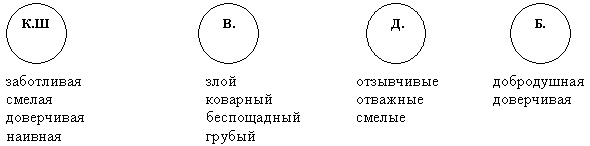 6.Итог урока.В чем заключается главная мысль сказки? (Не надо быть очень доверчивым).Из-за какой ошибки Красной Шапочки сказка заканчивается трагически? (Красная Шапочка рассказала Волку дорогу к бабушке).Добрый конец у нашей сказки? (нет)- Ребята давайте ещё раз проанализируем ситуацию, почему у сказки такой печальный конец. Какие ошибки допустили герои?Мама провожает девочку к бабушке. (Нельзя одного ребенка отпускать в лес). 2. Девочка встретила Волка. (Нельзя останавливаться с незнакомцем). 3. Разговор Волка и Красной Шапочки. (Нельзя вступать в разговор с незнакомым человеком, нельзя быть сильно доверчивым). 4. Волк пришел к дому бабушки. (Прежде чем открыть дверь, надо убедиться кто там).5. Разговор Волка и Красной Шапочки. (Надо было отвлечь Волка, чтобы уйти). 7.Волк нападает на Красную Шапочку. (Позови на помощь). Дети предлагают свой выход из каждой ситуации.Домашнее задание: придумайте счастливый конец сказки. Условие: дровосеков в лесу нет.А сейчас, ребята, давайте украсим цветами дорогу, по которой шла Красная Шапочка. (Дорога, по которой шла Красная Шапочка, прикреплена на доске).Возьмите конверт №2. В нем лежат три цветка. Если вам на уроке было интересно - прикрепите красный цветок, если не очень – желтый, а если вам было совсем не интересно– синий.Посмотрите на украшенную дорогу и сделайте вывод, насколько интересным получился урок?Разрешите и мне украсить дорогу. Мне с вами тоже было интересно работать на уроке, я рада, что у нас все получилось. Я прикреплю красный цветок.Докажите, что прослушанное произведение сказка?Ребята, какой совет вы бы дали Красной Шапочке?Я вам желаю, чтобы вы были добрыми и заботливыми, как Красная Шапочка, отзывчивыми и смелыми, как дровосеки.3. Проверка домашнего задания и работа по теме урока.
-Дома вы должны были прочитать сказку выразительно, разделить её на части, озаглавить части.
Наша задача к концу урока подготовиться к краткому пересказу сказки «Кот в сапогах». Поэтому нам предстоит много работать с текстом, выбирать главные моменты сказки, читать выборочно, соотносить текст с иллюстрациями. Будьте внимательными. Вы готовы? Тогда начинаем.
Комбинированная работа. Выборочное чтение и беседа по содержанию сказки.«Конспект урока литературного чтения по сказкам Шарля Перро. 2 класс.»СКАЗКИ ПЕРРОХОД УРОКАЦель урока:Обучающая:1. Учить детей узнавать знакомую по содержанию книгу в разных изданиях.
2. Расширять читательский кругозор через знакомство с литературой народов мира, в частности с творчеством Шарля Перро.Развивающая:1. Развивать умение ориентироваться в книгах.
2. Обдумывать прочитанное.
З. Развивать умения самостоятельно задавать вопросы по содержанию текста.
4. Выделять характерные особенности героев.
5. Формировать творческое воображение, интерес к слову.Воспитывающая:1.Воспитывать интерес к учению через нестандартную форму урока.
2. Воспитывать культуру общения в группах.
3. Воспитывать нравственные черты характера.III. Чтение сказки «Кот в сапогах»ТЕХНОЛОГИЧЕСКАЯ КАРТА УРОКА ЛИТЕРАТУРНОГО ЧТЕНИЯКласс: 2 «А»Тема урока: «Красная шапочка» Тип урока: открытия нового знанияЦель: познакомиться  с произведением Ш. Перро “Красная шапочка”Учебные задачи:направленные на достижение личностных результатов: развивать этические чувства, доброжелательность и эмоционально-нравственную отзывчивость, понимание и сопереживание чувствам других людей;развивать мотивы учебной деятельности и формировать личностный смысл учения.направленные на достижение метапредметных результатов обучения: обучающийся научится:овладевать способностью принимать и сохранять цели и задачи учебной деятельности, поиска средств ее осуществления;активное использование речевых средств для решения коммуникативных и познавательных задач;готовность слушать собеседника и вести диалог, признавать различные точки зрения и право каждого иметь и излагать своё мнение и аргументировать свою точку зрения и оценку событий;направленные на достижение предметных результатов обучения: обучающиеся научатся:развивать умение читать со скоростью, позволяющей понимать смысл прочитанного.развивать память, мышление, воображение, речь учащихся.Оснащение урока:Материалы для учащихся: учебник «Литературное чтение», листочки для рефлексии, письменные принадлежностиМатериалы для учителя (оборудование): учебник «Литературное чтение», презентация, технологическая карта.Этап урокаДеятельность учителяДеятельность учащихсяУУД Методы обучения1. Мотивация к учебной деятельностиЗдравствуйте, дети. Меня зовут Анастасия Алексеевна, сегодня урок литературного чтения у вас проведу я. Повернитесь к нашим гостям и поприветствуйте их, а теперь присаживайтесь, улыбнитесь своему соседу по парте, пожмите ему руку и пожелайте успехов на нашем уроке.Приветствуют учителяЛУУД: Формировать внутреннюю позицию школьника на уровне положительного отношения к урокам математики, к школе.Метод стимулирования занимательным содержанием2. Актуализация опорных знаний- Ребята, давайте вспомним, с каким автором вы познакомились на прошлом уроке?- А с каким произведением познакомились?- Хорошо, верно. - Задает вопросы со стр. 193 .-Молодцы, вы справились с заданием, давайте похлопаем себе.- Шарль Перро- «Кот в сапогах»- ответы детейВыполняют заданиеПУУД: выбор наиболее эффективных способов решения задачи в зависимости от конкретных условий;Повторение, БеседаУпражнение3.Организация познавательной деятельности 3.1. Целеполагание 3.2. Открытие нового знания.3.3.Первичное закрепление 3.4.Самостоятельная работа Физминутка3.5. Повторение и включение в систему знанийПредлагаю посмотреть вам мультфильм.Как называется этот мультфильм?А написал это произведение Шарль ПерроСегодня мы познакомиться с фрагментом пьесы Ш. Перро «Красная шапочка»Какую цель мы с вами поставим?Будем знакомиться с произведением, продолжать развивать навык выразительного чтения и думать над смыслом произведения.Дает информацию об авторе.(Пил. 1)Сейчас я прочитаю вам фрагмент, а вы внимательно послушайте.Вы послушали, какие слова из текста вам не понятны?Дает задание по цепочке читать текст.1.Назовите действующих лиц пьесы.2.Предположите, как могут развиваться события дальше. Как сказка закончится?Чтение по ролям.Предлагает придумать свой вариант этой сказки. Включает фрагмент мульт.фильма.Внимательно слушаютКрасная шапочкаВысказывают предположения.Внимательно слушают информацию об авторе.Слушают чтение учителя.Отвечают на вопросы.Читают по ролям.Придумывают свой вариант сказки.3.1.РУУД: целеполагание как постановка учебной задачи на основе соотнесения того, что уже известно и усвоено учащимися, и того, сто еще не известно;3.2. КУУД: умение с достаточной полнотой и точностью выражать свои мысли в соответствии с задачами.3.3.РУУД: планирование – составление плана и последовательности действий;3.4. РУУД: оценка – выделение и осознание того, что уже усвоено, и что еще нужно усвоить;3.5. ПУУД: поиск и выделение необходимой информации;Постановка проблемной ситуации, практическая работа, демонстрацияБеседа, рассказ, Работа с учебником.Практическая работа.Беседа самостоятельная работаРабота с учебником, упражнение4. Рефлексия учебной деятельностиС каким автором мы сегодня познакомились?С каким произведением?Сегодня я узнал…
Было интересно…
Было трудно…Ш. Перро«Красная шапочка»Дополняют фразы.ЛУУД: понимание смысла учения.Формирование личностного смысла учения.САМОАНАЛИЗ УРОКА1. Тема урока: «Красная шапочка». Программа «Школа России»2. Учащиеся класса относятся к учёбе позитивно, на уроке активны и любознательны. 3. Данный урок идет по плану. 4. Цель: познакомиться  с произведением Ш. Перро “Красная шапочка”5. Детей удалось включить в запланированную деятельность на всех этапах урока.6. Отражение в содержании урока работы, направленной на формирование УУД:Личностные УУД формировались на этапе мотивации к учебной деятельности с помощью метода стимулирования занимательным содержанием, на этапе рефлексии учебной деятельности с помощью метода формирования личностного смысла учения.Познавательные УУД формировались на этап актуализации опорных знаний с помощью методов: беседа, объяснение и демонстрация. На этапе организации познавательной деятельности во время целеполагания с помощью таких методов как: беседа, упражнение, повторение и включение в систему знаний с помощью упражнения и работы с книгой.Регулятивные УУД формировались на этапе организации познавательной деятельности во время целеполагания с помощью таких методов как: постановки проблемной ситуации, практической работы, демонстрации, во время первичного закрепления с помощью метода практической работы, а так же на этапе самостоятельной работы с помощью таких методов как: беседа и самостоятельная работа.Коммуникативные УУД формировались на этапе организации познавательной деятельности во время открытия нового знания с помощью таких методов как: беседы, рассказа и работы с учебником.7. Урок достиг поставленной цели. Критерием этой оценки является: положительный конечный результат урока, правильные ответы на вопросы в обобщающей беседе.Для чего нужны нам сказки?Для чего нужны нам сказки?
Что в них ищет человек?
Может быть, добро и ласку.
Может быть, вчерашний снег.
В сказке радость побеждает,
Сказка учит нас любить.
В сказке звери оживают,
Начинают говорить.
В сказке все бывает честно:
И начало, и конец.
Смелый  принц ведет принцессу
Непременно под венец.
Белоснежка и русалка,
Старый карлик, добрый гном – 
Покидать нам сказку жалко,
Как  уютный милый  дом.
Прочитайте сказки детям!
Научите их любить.
Может быть, на этом свете
Станет легче людям житьБабушка девочку
Очень любила,
Шапочку красную
Ей подарила.
Девочка имя забыла свое.
А ну, подскажите имя ее!-Ребята, как вы думаете, какова тема урока? – Сказка Ш.Перро«Красная шапочка»А какие задачи мы должны поставить перед собой на уроке? –1.Узнать о биографии и творчестве Шарля Перро,2. научиться слушать сказки, развивать свою устную речь и обогащать словарный запас;3.ПОВЫСИТЬ ИНТЕРЕС К ЧТЕНИЮ КНИГ,. воспитывать нравственные качества4.оценивать собственную учебную деятельность: свои достижения, самостоятельность, инициативу, причины неудач;- А как понимаете выражения, которые встретились в сказке: “Мать любила Красную Шапочку без памяти…”, “Волк побежал, что было духу по самой короткой дороге…”